حضرات السادة والسيدات،تحية طيبة وبعد،أود أن أحيطكم علماً بأن الاجتماع السادس للفريق المعني بالوسائط المتعددة في المركبات (FG-VM) سيُعقد يومَي 11 و12 سبتمبر 2019 في بودابست بهنغاريا. وسيُعقد الاجتماع في نفس مكان انعقاد تليكوم العالمي للاتحاد لعام 2019.إذ سيُعقد هذا الحدث في:معرض HungexpoAlbertirsai út 10, H-1101 بودابست، هنغاريا1	خلفيةسيقوم الفريق المتخصص بتحليل وتحديد الثغرات الموجودة في مجال تقييس شبكات الوسائط المتعددة في المركبات ومشاريع التقارير التقنية والمواصفات التي تشمل، من بين عدة أمور، حالات استعمال الوسائط المتعددة في المركبات وما يتعلق بها من المتطلبات والتطبيقات والسطوح البينية والبروتوكولات والمعماريات والأمن.وأنشأت لجنة الدراسات 16 لقطاع تقييس الاتصالات في اجتماعها في ليوبليانا (20-9 يوليو 2018) الفريق المتخصص التابع لقطاع تقييس الاتصالات المعني بالوسائط المتعددة في المركبات (FG-VM). ويتكون فريق الإدارة من:-	رئيس الفريق المتخصص FG-VM: جون لي (تحالف تطبيقات الصناعة التليماتية بالصين (TIAA)، جمهورية الصين الشعبية).-	نائبة الرئيس: غاييل مارتن-كوشر (بلاك بيري، كندا).-	نائب الرئيس: كانامي توكيتا (هوندا، اليابان).وقد عقد الفريق المتخصص FG-VM أربعة اجتماعات حتى الآن: الاجتماع الأول في أوتاوا، كندا، في 11 أكتوبر 2018، واستضافته شركة بلاك بيري؛ والاجتماع الثاني في طوكيو، اليابان، من 23 إلى 25 يناير 2019، واستضافته شركة TTC، اليابان؛ والاجتماع الثالث في جنيف، سويسرا، 19-18 مارس 2019، واستضافه الاتحاد الدولي للاتصالات؛ والاجتماع الرابع يومَي 16 و17 مايو 2019 وكان اجتماعاً إلكترونياً؛ ومن المقرر عقد الاجتماع الخامس في تشانغتشون، الصين، يومَي 11 و12 يوليو 2019 باستضافة تحالف تطبيقات الصناعة التليماتية (TIAA) بجمهورية الصين الشعبية.ويتألف هيكل الفريق المتخصص FG-VM وقيادته مما يلي:فريق العمل 1: حالات استعمال الوسائط المتعددة في المركبات وما يتعلق بها من المتطلبات-	الرئيسة: غاييل مارتن-كوشر (شركة Blackberry، كندا).-	نائب الرئيسة: كانامي توكيتا (شركة Honda، اليابان).-	نائب الرئيسة: لو يو (شركة Changan Automobile Co, LTD، الصين).-	نائب الرئيسة: غو يانسونغ (شركة Great Wall Motor Co, LTD، الصين).فريق العمل 2: معمارية الوسائط المتعددة في المركبات-	الرئيس: ياجون كو (شركة Global Fusion Media Technology and Development Co. Ltd، الصين)-	نائب الرئيس: ديمتري كونستانتاس (جامعة جنيف، سويسرا)-	نائب الرئيس: جي لي (شركة ChinaTelecom، الصين)فريق العمل 3: جوانب تنفيذ الوسائط المتعددة في المركبات-	الرئيس: يحدد فيما بعد.2	الاجتماع السادس للفريق المتخصص التابع لقطاع تقييس الاتصالات والمعني بالوسائط المتعددة في المركبات (FG-VM)سيبدأ الاجتماع في الساعة 0930 من يوم 11 سبتمبر 2019 ويختتم في الساعة 1800 من يوم 12 سبتمبر 2019. وسيبدأ تسجيل المشاركين في الساعة 0830.وسيتاح قبل انعقاد الاجتماع مشروع جدول الأعمال ووثائق الاجتماعات والمعلومات الإضافية من الصفحة الرئيسية للفريق.والهدف الرئيسي لهذا الاجتماع السادس مناقشة مسألة استحداث معمارية لشبكات الوسائط المتعددة في المركبات، فضلاً عن إحراز تقدم في إعداد التقرير التقني للفريق المتخصص بشأن "حالات الاستخدام ومتطلبات شبكات الوسائط المتعددة في المركبات". انظر وثيقة النواتج () الحالية الصادرة عن الاجتماع الرابع للفريق المتخصص FG-VM الذي عُقد يومَي 16 و17 مايو 2019. ونتوقع صدور وثائق نواتج محدَّثة عن الاجتماع الذي سيُعقد يومَي 11 و12 يوليو 2019 في تشانغتشون بالصين.وندعوكم إلى تقديم مساهمات خطية بغية تعزيز التقدم في أعمال الفريق المتخصص والمضي قدماً ببرنامجه الدراسي. والموعد النهائي لتقديم المساهمات هو 4 سبتمبر 2019.ولمزيد من المعلومات يرجى الاتصال بــــ tsbfgvm@itu.int، وستتاح معلومات أخرى أيضاً على صفحة الويب الخاصة بالفريق المتخصص.3	التسجيل والمعلومات اللوجستية الأخرىسيجري التسجيل باستخدام نظام تليكوم العالمي للاتحاد. لذا، يرجى من الراغبين في حضور الاجتماع السادس للفريق المتخصص FG-VM في بودابست الإبلاغ بذلك على عنوان البريد الإلكتروني tsbfgvm@itu.int مع ذكر أسمائهم وعناوين البريد الإلكتروني الخاصة بهم، وسيُرسل إليهم لاحقاً مزيد من المعلومات. ويرجى إبلاغ أمانة الفريق المتخصص في مكتب تقييس الاتصالات في أقرب وقت ممكن، أو في موعد غايته 25 أغسطس 2019، بمشاركتكم. والتسجيل ضروري للمشاركة عن بُعد وفي موقع الحدث كذلك.والمشاركة في الفريق مجانية ومفتوحة أمام الجميع، بما في ذلك الحكومات وصناعات ورابطات السيارات والاتصالات/تكنولوجيا المعلومات والاتصالات، والمؤسسات الأكاديمية والبحثية، وغير الأعضاء في الاتحاد والأفراد. ويُرجى من أيّ شخص يرغب في الاطلاع على المستجدات والإعلانات المتصلة بهذا الفريق الانضمام إلى القائمة البريدية للفريق. ويمكن الاطلاع على طريقة الاشتراك في القائمة على الصفحة الرئيسية للفريق: https://itu.int/go/fgvm.ويمكن الاطلاع على معلومات عملية عن الاجتماع في الموقع الإلكتروني لتليكوم العالمي للاتحاد لعام 2019. وبعد استكمال التسجيل، سيتلقى الطرف المسجَّل تأكيداً بتسجيله يمكن استخدامه لتقديم طلب الحصول على تأشيرة الدخول. ولمزيد من المعلومات عن تأشيرة الدخول اذهب إلى https://telecomworld.itu.int/budapest/visa-information/وستجري المناقشات باللغة الإنكليزية فقط، وسيُدعم الاجتماع بخدمة المشاركة عن بُعد؛ وستتاح التفاصيل في الصفحة الرئيسية للفريق.4	أهم المواعيد النهائيةأتمنى لكم اجتماعاً مثمراً وممتعاً.وتفضلوا بقبول فائق التقدير والاحترام.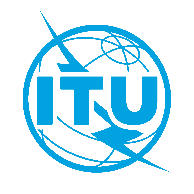 الاتحـاد الدولـي للاتصـالاتمكتب تقييس الاتصالاتجنيف، 25 يونيو 2019المرجع:TSB Circular 181إلى:-	إدارات الدول الأعضاء في الاتحاد؛-	أعضاء قطاع تقييس الاتصالات في الاتحاد؛-	المنتسبين إلى قطاع تقييس الاتصالات في الاتحاد؛-	الهيئات الأكاديمية المنضمة إلى الاتحادالهاتف:+41 22 730 5858إلى:-	إدارات الدول الأعضاء في الاتحاد؛-	أعضاء قطاع تقييس الاتصالات في الاتحاد؛-	المنتسبين إلى قطاع تقييس الاتصالات في الاتحاد؛-	الهيئات الأكاديمية المنضمة إلى الاتحادالفاكس:+41 22 730 5853إلى:-	إدارات الدول الأعضاء في الاتحاد؛-	أعضاء قطاع تقييس الاتصالات في الاتحاد؛-	المنتسبين إلى قطاع تقييس الاتصالات في الاتحاد؛-	الهيئات الأكاديمية المنضمة إلى الاتحادالبريد الإلكتروني:tsbfgvm@itu.intنسخة إلى:-	رؤساء لجان الدراسات لقطاع تقييس الاتصالات ونوابهم؛-	مدير مكتب الاتصالات الراديوية؛-	مديرة مكتب تنمية الاتصالاتالموضوع:الاجتماع السادس للفريق المتخصص التابع لقطاع تقييس الاتصالات والمعني بالوسائط المتعددة في المركبات (FG-VM) (بودابست، هنغاريا، 12-11 سبتمبر 2019)الاجتماع السادس للفريق المتخصص التابع لقطاع تقييس الاتصالات والمعني بالوسائط المتعددة في المركبات (FG-VM) (بودابست، هنغاريا، 12-11 سبتمبر 2019)11 يوليو 2019
(موعد نهائي تقريب‍ي)-	التسجيل )بالبريد الإلكتروني إلى tsbfgvm@itu.int) لطلب الحصول على رسالة دعم طلب تأشيرة دخول25 أغسطس 2019-	التسجيل المسبق (بالبريد الإلكتروني إلى tsbfgvm@itu.int)4 سبتمبر 2019-	تقديم المساهمات الخطية (بالبريد الإلكتروني إلى tsbfgvm@itu.int)(توقيع)تشيساب لي
مدير مكتب تقييس الاتصالات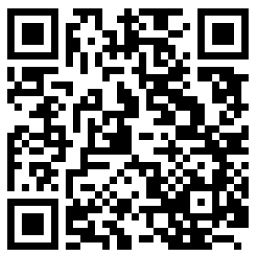 أحدث المعلومات عن الاجتماع